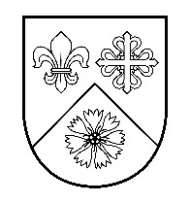 SMILTENES NOVADA PAŠVALDĪBAVARIŅU PAMATSKOLAReģ. Nr. 40900006072, IZM reģ.Nr.241213 Oktobra iela 15, Variņi, Variņu pagasts, Smiltenes novads, LV-4726tālrunis 64722316, e-pasts: varinupsk@smiltenesnovads.lvVariņu pamatskolas    pašnovērtējuma ziņojums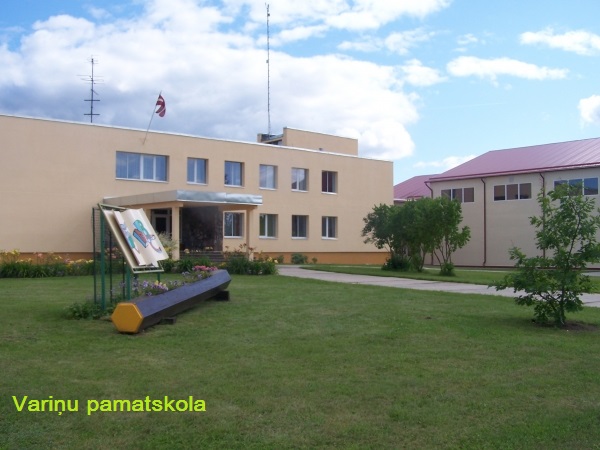 izglītības iestādes vadītājs/-a:Taiga KalniņaSASKAŅOTSIzglītības iestādes vispārīgs raksturojumsVariņu  pamatskola ir Smiltenes novada pašvaldības (juridiskā adrese: Reģ.Nr. LV90009067337 , Dārza iela 3, Smiltene, Smiltenes  novads LV - 4729 , e-pasts: dome@smiltenesnovads.lv,mājas lapa:www smiltene.lv ,tālrunis 64707588 vai 20022348) dibināta vispārējās izglītības mācību iestāde, kas organizē un īsteno izglītības procesu, nodrošinot izglītojamajiem vispusīgas iespējas apgūt vispārējās pirmskolas izglītības un vispārējās pamatizglītības programmas. Variņu pamatskolas darbības tiesiskais pamats ir Latvijas Republikas Izglītības likums, Vispārējās izglītības likums, Bērnu tiesību aizsardzības likums, citi likumi un normatīvie akti un ar Smiltenes novada pašvaldību saskaņots Variņu  pamatskolas Nolikums.Izglītojamo skaits un īstenotās izglītības programmas 2022./2023. mācību gadā Izglītības iestādes iegūtā informācija par izglītojamo iemesliem izglītības iestādes maiņai un mācību pārtraukšanai izglītības programmā (2-3 secinājumi par izglītojamiem, kuri uzsākuši vai pārtraukuši mācības izglītības iestādē):dzīvesvietas maiņa (cik daudzi izglītojamie izglītības iestādē 2022./2023. mācību gada laikā) – nebija.vēlme mainīt izglītības iestādi (cik daudzi izglītojamie izglītības iestādē 2022./2023. mācību gada laikā, galvenie iestādes maiņas iemesli) – nebija.cits iemesls (cik daudzi izglītojamie izglītības iestādē, iestādes maiņas iemesls) – nebija. Pedagogu ilgstošās vakances un atbalsta personāla nodrošinājums Izglītības iestādes darbības pamatmērķi un prioritātes Izglītības iestādes misija – skola kā otrās mājas ikvienam skolēnam,  kā pagasta kopienas kultūras un attīstības centrs, kur ikvienam pirmsskolas un skolas vecumu sasniegušajam izglītojamajam, ir pieejama kvalitatīva izglītība un attīstības iespējas savu interešu un spēju attīstīšanai. Izglītības iestādes vīzija  par izglītojamo –  zinātkārs, radošs un dzīvespriecīgs bērns, kurš dzīvo veselīgi, droši un aktīvi, patstāvīgi darbojas, ar prieku mācās, gūstot pieredzi par sevi, citiem, apkārtējo pasauli un savstarpējo mijiedarbību tajā, pašapzinīga, radoša, lietpratīga, mērķtiecīga, atbildīga personība, vietējās kultūrvides vērtību un tradīciju nesēja un turpinātāja. Izglītības iestādes vērtības cilvēkcentrētā veidā – bērns, ģimene, atbildība, cieņa, līdzatbildība. 2022./2023. mācību gada darba prioritātes un sasniegtie rezultātInformācija, kura atklāj izglītības iestādes darba prioritātes un plānotos sasniedzamos rezultātus 2023./2024. mācību gadā (kvalitatīvi un kvantitatīvi)Kritēriju izvērtējums Kritērija “Izglītības turpināšana un nodarbinātība” stiprās puses un turpmākās attīstības vajadzības Kritērija “Mācīšana un mācīšanās” stiprās puses un turpmākās attīstības vajadzības Kritērija “Izglītības programmu īstenošana” stiprās puses un turpmākās attīstības vajadzības4. Informācija par lielākajiem īstenotajiem projektiem par 2022./2023. mācību gadā Piedalīšanās projektā “Piens un augļi skolai”. Piedalīšanās “Zaļās jostas” izlietoto bateriju vākšanas konkursā “Tīrai Ļatvijai”. Makulatūras vākšana sadarbībā ar ZAAO. Apmeklēti Variņu pamatskolas Skolas padomes dibinātās biedrības “Kopā mēs varam!” organizētie pasākumi projekta ietvaros. Rezultāts – skolēnu un jauniešu pievēršanās fiziskajām aktivitātēm, saturīga brīvā laika pavadīšanai un pievēršanās ielu vingrošanai. Sadarbība ar Gatartas pansionātu. Rezultāts - palīdzības sniegšana, izpratnes veidošana skolēniem par vecāku cilvēku dzīvi, senioru iepriecināšana ar saviem rokdarbiem, uzvedumiem. Sadarbība ar specializētajām darbnīcām “Pūpoli”. Rezultāts - izpratnes veidošanās skolēnos par cilvēkiem ar citādu dzīves uztveri, ierobežotām iespējām, amatu prasmes mācības skolēniem apstrādājot koku -meistars Mārtiņš Dzerkalis - Ruskulis, mālu- meistare - Lelde Lāce.Informācija par institūcijām, ar kurām noslēgti sadarbības līgumi  Sociālais projekts Biedrība “Neklusē” ietvaros. Mērķis - izglītot skolēnus, vecākus un skolotājus, rīkojot apmācības skolās un apzinātības kampaņu sociālajos tīklos un medijos.Audzināšanas darba prioritātes trim gadiem un to ieviešana Prioritātes (bērncentrētas, domājot par izglītojamā personību):6.1.1.Piederības veicināšana savai Valstij, pilsētai un iestādei. Plānoti pasākumi sadarbībā ar Skolas padomi sava dzimtā Variņu pagasta apzināšanai, mācību ekskursijas Latvijas iepazīšanai.      6.1.2.Vērtībās balstītu ieradumu veidošana un attīstīšana. Ģimene kā īpaši     aizsargājama vērtība. Plānoti arī turpmāk organizēti pasākumi kopā ar vecākiem, skolas padomi, skolēnu ģimenes locekļiem.       6.1.3.Atbildības un līdzatbildības audzināšana skolēnos. Citi sasniegumi Jebkādi citi sasniegumi, par kuriem vēlas informēt izglītības iestāde (galvenie secinājumi par izglītības iestādei svarīgo, specifisko): Izglītības iestādes informācija par galvenajiem secinājumiem:7.2.1. pēc izglītojamo snieguma izvērtējuma valsts pārbaudes darbos par 2022./2023. mācību gadu -jāturpina darbs ar skolēniem ar mācību traucējumiem, paaugstinot viņu izpratni un sasniegumus mācību priekšmetā Izglītības iestādes galvenie secinājumi par izglītojamo sniegumu ikdienas mācībās.Skolēniem ir nepietiekama motivācija mācīties. Daļa skolēnu nelabprāt piedalās ārpusstundu aktivitātēs.Informācija par izglītības iestādes, izglītības programmu akreditācijā un izglītības iestādes vadītāja profesionālās darbības novērtēšanā norādīto uzdevumu izpildi (2021./2022.māc.g., 2022./2023.māc.g.)IKVD dotie norādījumi ir izpildīti vai atrodas izpildē.Izglītības iestādes vadītāja, izglītības iestādes padomes un izglītojamo pašpārvaldes ieteikumi izglītības iestādes darbības pilnveidei un izglītības/nozaru politikas jautājumos (pēc iestādes vēlmēm)aktīvāk iesaistīties projektos valsts un pasaules līmenī;veidot ciešāku sadarbību ar skolas “neaktīvajiem” vecākiem; veicināt Variņu pamatskolas skolēnos un pirmsskolēnos piederības sajūtu un pilsonisko līdzdalību vietējā Variņu kopienā. Smiltenes novada Izglītības pārvaldes vadītājs(dokumenta saskaņotāja pilns amata nosaukums)Edgars Roslovs(vārds, uzvārds)Izglītības programmas nosaukums Izglītībasprogrammas kodsĪstenošanas vietas adrese (ja atšķiras no juridiskās adreses)LicenceLicenceIzglītojamo skaits, uzsākot programmas apguvi (prof. izgl.) vai uzsākot 2022./2023. māc.g. (01.09.2022.) Izglītojamo skaits, noslēdzot sekmīgu programmas apguvi (prof. izgl.)  vai noslēdzot 2022./2023.māc.g.(31.05.2023.)Izglītības programmas nosaukums Izglītībasprogrammas kodsĪstenošanas vietas adrese (ja atšķiras no juridiskās adreses)Nr.LicencēšanasdatumsIzglītojamo skaits, uzsākot programmas apguvi (prof. izgl.) vai uzsākot 2022./2023. māc.g. (01.09.2022.) Izglītojamo skaits, noslēdzot sekmīgu programmas apguvi (prof. izgl.)  vai noslēdzot 2022./2023.māc.g.(31.05.2023.)Vispārējās pirmsskolas izglītības programma01011111Oktobra iela 5, Variņi, Variņu pagasts, Smiltenes novads, LV -4726V-946909.11.2017 2525Pamatizglītības programma21011111Oktobra iela 15, Variņi, Variņu pagasts, Smiltenes novads, LV -4726V-947009.11.2017.4040Speciālās pamatizglītības programma izglītojamajiem ar mācīšanās traucējumiem21015611Oktobra iela 15, Variņi, Variņu pagasts, Smiltenes novads, LV -4726V-947209.11.2017.1414NPKInformācijaSkaitsKomentāri (nodrošinājums un ar to saistītie izaicinājumi, pedagogu mainība u.c.)Ilgstošās vakances izglītības iestādē (vairāk kā 1 mēnesi) 2022./2023. māc.g. (līdz 31.05.2023.)1Ilgstoša skolotāja logopēda vakance būtiski ietekmē pārējo skolotāju darbu un kavē bērnu runas attīstību.Ilgstoši neaizpildīta pirmsskolas skolotāja vakance rada papildus noslogojumu skolotājiem, kas noved  pie skolotāju izdegšanas sindroma.Izglītības iestādē pieejamais atbalsta personāls izglītības iestādē, noslēdzot 2022./2023. māc.g. (līdz 31.05.2023.)0,5Tiek nodrošināts psihologa atbalsts, kas palīdz novērtēt bērnu attīstību, sniegt nepieciešamo atbalstu.PrioritāteSasniedzamie rezultāti kvantitatīvi un kvalitatīviNorāde par uzdevumu izpildi (Sasniegts/daļēji sasniegts/ Nav sasniegts) un komentārsNr.1 Pedagogu  sadarbības plāna izveide, aprobēšana un darbība kompetencēs balstītā mācību satura īstenošanā, izmantojot mācību procesā digitālo pratību.a) kvalitatīvi- ir sekmīgi saplānota un izveidota skolotājiem saprotama skolotāju sadarbības sistēma, kas darbojas un  palīdz skolotājiem pilnveidot pedagoģisko meistarību un atvieglo kompetencēs balstītā mācību satura īstenošanu.Sasniegts.Individuālie plāni, starppriekšmetu saikne.Nr.1 Pedagogu  sadarbības plāna izveide, aprobēšana un darbība kompetencēs balstītā mācību satura īstenošanā, izmantojot mācību procesā digitālo pratību.b) kvantitatīvi-1) vismaz 70% skolotāju mācību procesā izmanto IT un  digitālos rīkus, radot tehnoloģiju bagātinātu mācīšanās vidi.Sasniegts.Skolotāji ir ieguvuši nepieciešamās zināšanas un pilnveidojuši tās, aktīvi stundu laikā izmanto IT rīkus.Nr. 2. Labvēlīgas, pozitīvas un  skolēnu spēju un talantu attīstošas un drošas vides nodrošināšana.a) Kvalitatīvi – skola nodrošina dažādas interešu izglītības programmas, tā radot iespēju skolēniem attīstīt dažādas prasmes, spējas un talantus. Sadarbībā ar skolas padomi, tiek nodrošināti izglītojoši un izklaidējoši muzikāli, kultūras pasākumi.Sasniegts.Nr. 2. Labvēlīgas, pozitīvas un  skolēnu spēju un talantu attīstošas un drošas vides nodrošināšana.b) Kvantitatīvi – 60 % skolēnu apmeklē kādu no skolā piedāvātajām interešu izglītības programmām.95% skolēnu piedalās Skolas padomes piedāvātajās aktivitātēs un norisēs.Sasniegts.PrioritāteSasniedzamie rezultāti kvantitatīvi un kvalitatīviNorāde par uzdevumu izpildi (Sasniegts/daļēji sasniegts/ Nav sasniegts) un komentārsNr.1Ikmēneša PI bērnu vērtējums, kas sniedz pedagogiem skaidru redzējumu par bērnu prasmju un spēju pilnveidošanu.a) kvalitatīvi- iestādē tiek efektīvi un jēgpilni aprobēta E-klases sistēma, kas iekļauj ikdienas dienasgrāmatas, nedēļas un mēnešaplānotājus, atskaites un statistiku, dokumentu pārvaldību, pasākumukalendāru, iekšējo saziņu, atgādinājumus un citas bērnudārza menedžmentam nepieciešamās lietas. Tas atvieglo darbu gan pedagogiem, gan arī vecākiem ir iespēja ielūkoties bērnudārza ikdienā un sekot līdzi bērna izaugsmei.Nr.1Ikmēneša PI bērnu vērtējums, kas sniedz pedagogiem skaidru redzējumu par bērnu prasmju un spēju pilnveidošanu.b) kvantitatīvi- PI tiek organizētas  vismaz 2 nodarbības mēnesī pedagogiem par bērna valodas attīstību, lai pedagogiem  būtu skaidrs redzējums par sasniedzamajiem rezultātiem. Nr.2Skolēniem iestādē daļēji tiek nodrošināts atbalsta personāls (psihologs)a)kvalitatīvi –atbalsta speciālists, psihologs, veic regulāru skolēnu un PI bērnu izvērtēšanu, sniedz nepieciešamo atbalstuNr.2Skolēniem iestādē daļēji tiek nodrošināts atbalsta personāls (psihologs)b) kvantitatīvi- regulāri notiek bērnu un skolēnu individuālās nodarbības pie atbalsta personāla, bērni tiek testēti un, nepieciešamības gadījumā, virzīti uz pedagoģiski medicīnisko komisiju turpmākajam izvērtējumam.Stiprās pusesTurpmākās attīstības vajadzībasVisi skolas absolventi turpina mācības vidējā izglītības līmeņa skolāsTurpināt motivācijas darbu ar skolēniem, lai viņiem būtu vēlme turpināt vidējo izglītību Smiltenes novada izglītības iestādēs.25% absolventu turpina izglītību vidusskolāsPaaugstināt izglītības kvalitāti, lai vēl vairāk skolēni varētu mācības turpināt vidusskolās, uzrādot augstus mācību rezultātus, būt konkurētspējīgi studenti vidējā, vēlāk augstākajā mācību posmā.Mācību process  PI ir sabalansēts unmērķtiecīgs visas dienas garumā.Stiprās pusesTurpmākās attīstības vajadzībasIestādes vadības komanda un skolotāji sadarbojas, meklējot inovatīvas, mūsdienīgas pieejas mācību procesa uzlabošanai un mācīšanas kvalitātes paaugstināšanā.Turpināt pilnveidot zināšanas, apgūt jaunākās pieejas un metodes mācību procesa uzlabošanai.Daudzveidīgas mācību un informācijas apmaiņas metodes.Turpināt pilnveidot mācību un informācijas apmaiņas metodes.Lasītprasmes un rakstītprasmes veicināšana.Padziļināti darboties ar bērniem pirmsskolā un skolēniem lasītprasmes uzlabošanā un pilnveidošanā.Stiprās pusesTurpmākās attīstības vajadzībasAtbilstošs vecumam un attīstības pakāpei izglītības satura piedāvājums, realizējot pārmaiņas vidē, saturā, mācību līdzekļos.Pilnveidot individuālās mācību metodes, sniegt atbalstu mācību un ārpusstundu aktivitātēs.Skolā regulāri tiek uzlabota materiāltehniskā vide lai dotu iespēju skolēniem pilnvērtīgi un mūsdienīgi iegūt jaunāko informāciju un mācību vielu.Pamatots un profesionāli veidots plāns lasītprasmes, rakstītprasmes un rēķināt prasmes veicināšanai.Kvalitatīva izglītojamo sagatavotība vidējās pakāpes izglītības apguvei. Vairāki skolēni uzrāda ļoti augstus mācību rezultātus, kā arī aktīvi iesaistās  un ir līderi vidējā mācību posma iestādēs.Celt  skolēnos pašapziņu, motivāciju drošāk iesaistīties un pierādīt savas spējas un talantus.